Доброй традицией стало в первые дни октября отмечать Международный день пожилых людей.Это добрый и светлый праздник бесконечно дорогих нам людей, в который мы окружаем особым вниманием наших родителей, бабушек и дедушек. Этот день призван напомнить молодым о ценности человеческих отношений, верности, чувстве долга, ответственности и самопожертвовании. Забота о старших воспитывает в наших сердцах чувства любви, благодарности, милосердия и чистосердечности. Это прекрасный повод  выразить глубокое уважение и сказать теплые слова  всем пожилым людям, за их добросовестный труд, за их огромный жизненный опыт, доброту, мудрость.Мы не должны забывать, что только у того общества, в котором люди уважают старших, есть будущее.1 октября праздничные концерты и чаепития прошли в Муравлянском СДК, Куликовском сельском клубе.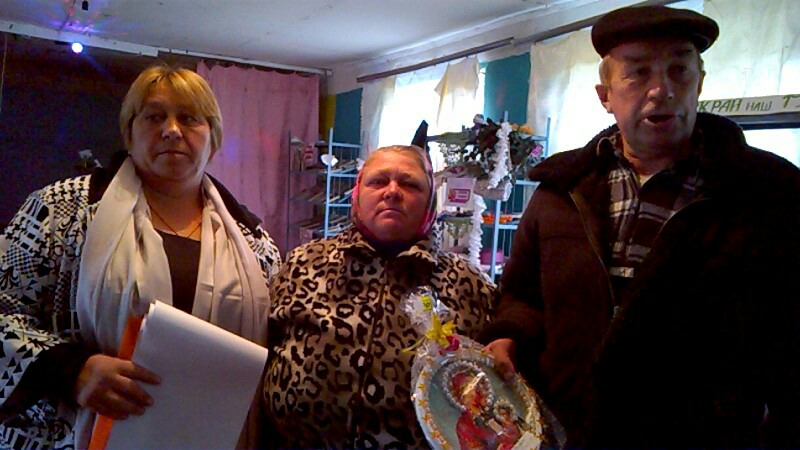 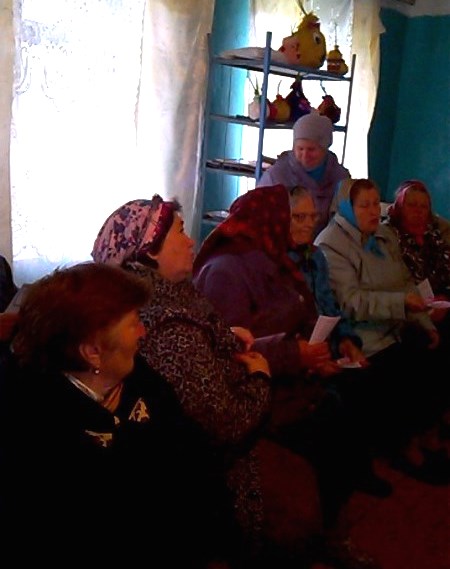 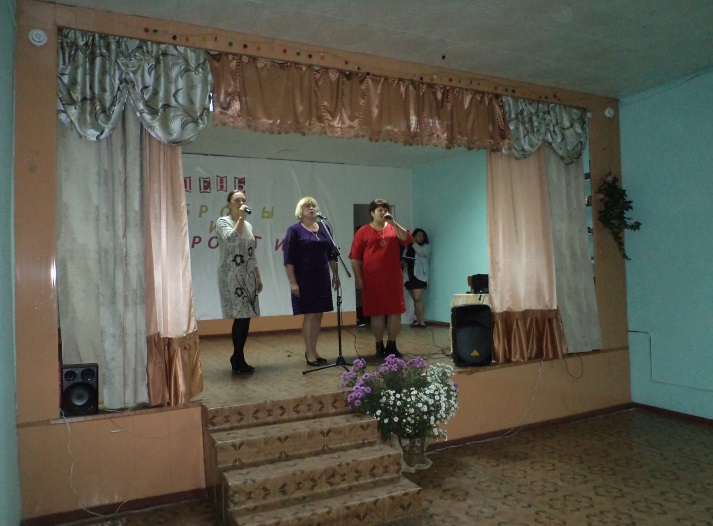 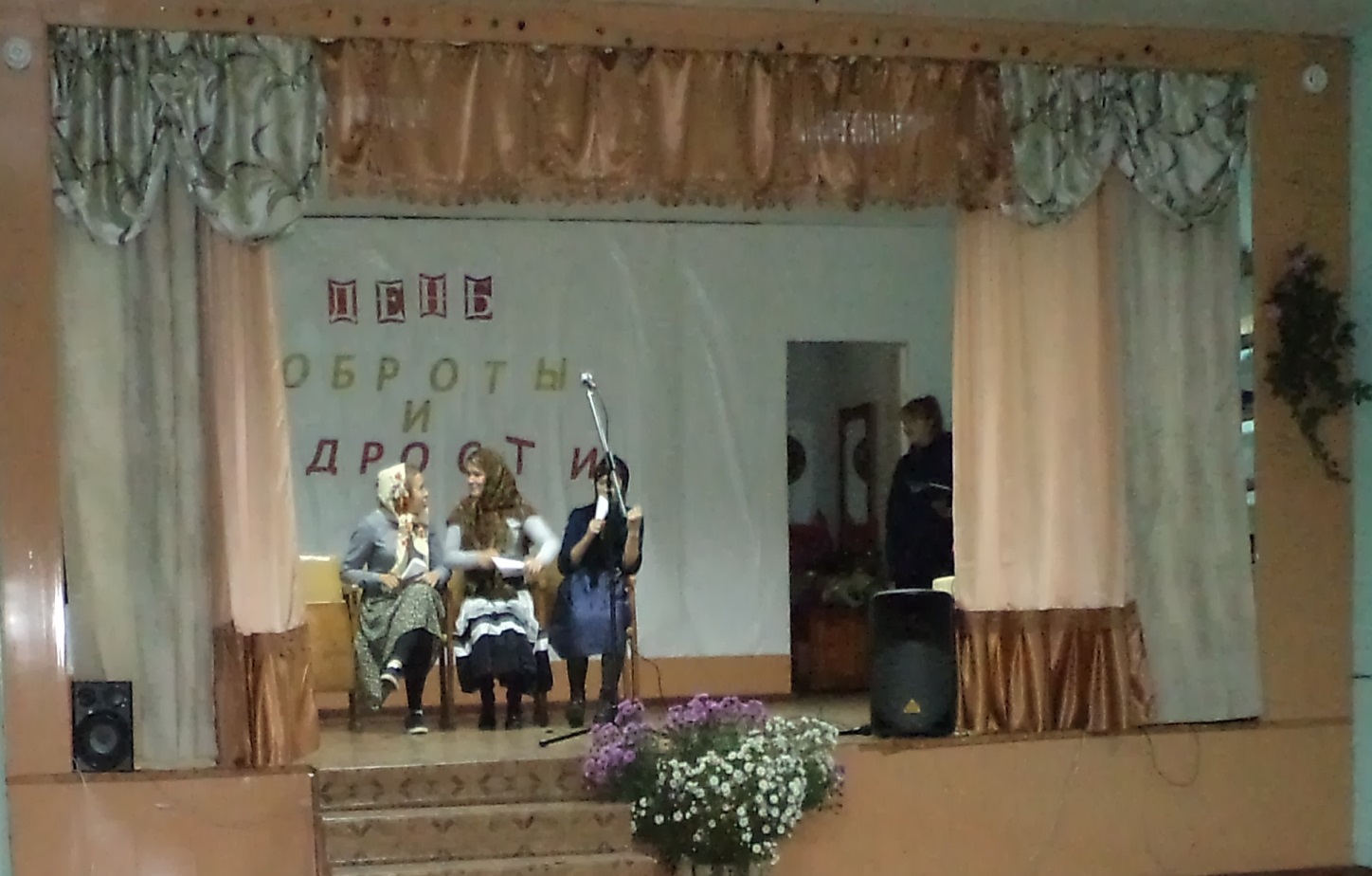 